ВКЛАД «ДО ВОСТРЕБОВАНИЯ»Валюта вклада: Рубли РФ/ Доллары США/ ЕвроМинимальная сумма вклада: 100 Рублей РФ/ 10 Доллары США/ 10 ЕвроПроцентная ставка: 0,01% годовыхВклад пополняемый, пролонгируемый до отмены данного вида вкладаВыплата процентов ежемесячно путем причисления к сумме вкладаВозможно снятие средств со счета в течение всего срока действия договора без ограничений по сумме (до суммы неснижаемого остатка)ПРОЦЕНТНЫЕ СТАВКИ ПО ВКЛАДУ В РУБЛЯХПРОЦЕНТНЫЕ СТАВКИ ПО ВКЛАДУ В ДОЛЛАРАХ СШАПРОЦЕНТНЫЕ СТАВКИ ПО ВКЛАДУ В ЕВРОВсе вклады, размещенные в Банке, застрахованы в порядке, размерах и на условиях, установленных Федеральным законом. ПАО БАНК «ЮГРА» включен в реестр банков-участников системы обязательного страхования вкладов 16 декабря 2004 года под номером 320.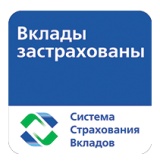 Минимальная сумма вкладаПроцентная ставка, % годовыхот 1000,01Минимальная сумма вкладаПроцентная ставка, % годовыхот 100,01Минимальная сумма вкладаПроцентная ставка, % годовыхот 100,01